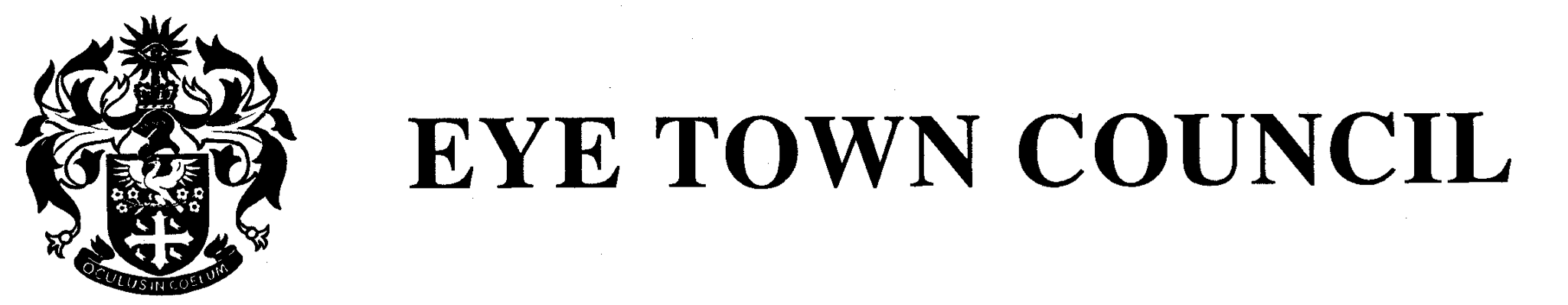 Councillors are hereby summoned to attend theMEETING OF EYE TOWN COUNCIL to be held in the Council Chamber, Eye Town Hall,on Wednesday 17th November 2021 @ 7:30 pmOpening of the meetingApologies and Approval of Absences Members Declarations of Interests and Consideration of Requests for Dispensations4.0 Public Participation - Meeting to be opened.County Councillor Report – Cllr. Peter GouldDistrict Councillor Report – Cllr Peter Gould 4.3 Members of the Public – to receive questions and matters of concern from those present.Meeting to be closed for public participation.  Exclusion of Press and Public (LGA 1972, Part 1, Schedule 12A, Section 100A(4). To consider whether under Section 100A)4) of the Local Government Act 1972, the press and public should be excluded from the meeting on the grounds that the business to be transacted involves the likely disclosure of exempt information as prescribed in Part 1 of Schedule 12A of the Local Government Act 1972 and indicated against each item marked***Formal Council statutory business as follows: -6.0 To receive and comment on planning applications and appeals as follows (and consideration of late applications)7.0 To receive and note Mid Suffolk DC planning decisions or appeals received since the last meeting.Other Planning Matters9.0 To receive feedback and recommendations from the Environment Committee meeting held on 2nd November 2021.10.0 To receive feedback and recommendations of the Finance & Governance Committee meeting held on 4th November 2021.11.0 To receive feedback from the Events Committee meeting held on the 1st November 2021.12.0 To receive feedback from the Town Hall Committee meeting held on 20th October 2021 (after Octobers full council meeting)13.0 Council to review and approve committee meetings dates for 202214.0 Funding requestsCouncil to consider requests for funding recommendations from the recent Finance and Governance Committee meeting to be able to progress with works.14.1 TRO request via Mid-Suffolk - £12.5k14.2 Skate Park; tidying up area to the side - £2.5k14.3 Healing Wood - £5k14.4 Defibrillator installation, maintenance etc – up to £1.6k14.5 Play area at Bellands way for immediate repairs - £2k15.0 To receive and confirm the following Financial Matters:15.1 To receive and note the bank balances as of 30th October 2021.15.2 To receive and approve invoices as presented on Accounts Payable for payment 15.3 To approve payment of Staff Salaries for September by bank transfer payable on the 18th November 2021.16.0 Town Archivist17.0 To note the attached items of correspondence18.0 Date of next meeting: Wednesday 15th December 2021.19.0 Meeting closes6.1DC/21/00609Land To The South Of Eye Airfield, And North Of Castleton Way , EyeSubmission of details (Reserved Matters in Part-Phase 1) for Outline PlanningPermission 3563/15 - Appearance, Landscaping, Layout and Scale for 138 dwellings.6.2DC/21/05882Camstar Herbs Ltd, Chestnuts Farm, Langton Green, Eye IP23 7HLPlanning Application. Demolition of original intake/dryer/mill building destroyed by fireand erection of replacement intake/dryer/mill building6.3DC/21/060424 White Lion House, Broad Street, Eye, Suffolk IP23 7AFHouseholder Application - Erection of single storey rear extension6.4DC/21/060434 White Lion House, Broad Street, Eye, Suffolk IP23 7AFApplication for Listed Building Consent - Erection of single storey rear extension7.1DC/21/04633Mustard Pot Hall Brome Avenue Eye Suffolk IP23 7HWFull Planning Application - Part conversion of Outbuilding to form Holiday Let / Ancillary Use, including new windows (retention of).Correspondence to the Council – To be Noted and ConsideredCorrespondence to the Council – To be Noted and ConsideredDetails of CorrespondenceActions Taken/Required17.1Emails relating to the amount of shipping containersPreviously circulated to Dist. Cllr. Gould